Weekly Activities Report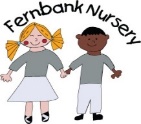 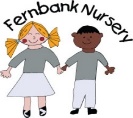               Please see below planned activities for the children for the forthcoming week.Week commencing- 16.03.20All children will be;Joining in P.E  ( Monday mornings) and gymnastics with Nicola (Thursday afternoon) £1 contributionLearning Jolly Phonics letter sound ' R r' and re-capping all phonics Hannah and Farheen's Yellow groupLearning about the life cycle of the chicks and doing an observational drawingBaking a treat for our mummies Making our own hummus Play dough discoICT counting activity Shamim and Jo's Green groupRibbon dancingMathematics sequencing activity Observational paintings of flowers Practicing writing our names using name cardsPlaying an 'occupations' gameKathy and Dawn's Blue group'What's in the box?' activityMaking pastry heartsSorting 'big' and 'little' animalsSmall group story time Atika and Naila's Red groupPositional language speech and language gameLearning about the life cycle of the chicks and doing an observational drawingMaking pizzaHunting for letters in the sand trayA note to parents/Carers; Sponsored sing along- We have raised an impressive £351.93.A huge thank you to everyone that has brought their sponsor money in. If you still have any outstanding sponsors to collect from please bring it in to nursery to add to our total. Please encourage good hygiene practices with your child, especially hand washing!On icy or snowy mornings please use paths that have been cleared for you. Cones that have been put across a path mean no access! Please don't walk through or over them.Please email/bring things into nursery that children have achieved at home, have shown a particular interest in or have enjoyed at the weekend/in the holidays. This helps us to share your child's learning and enhance our activities and areas in the nursery.  P.E and gymnastics- We ask for a £1 contribution towards these sessions if you would like your child to join in. This can be paid either weekly £1, half termly £6, or for the full term £12. Please pay to management. Fernbank library - If you want your child to choose a book and swap it each week at our library please bring in a book bag or purchase one from ourselves for £1.50. Please ask a member of staff for further details.